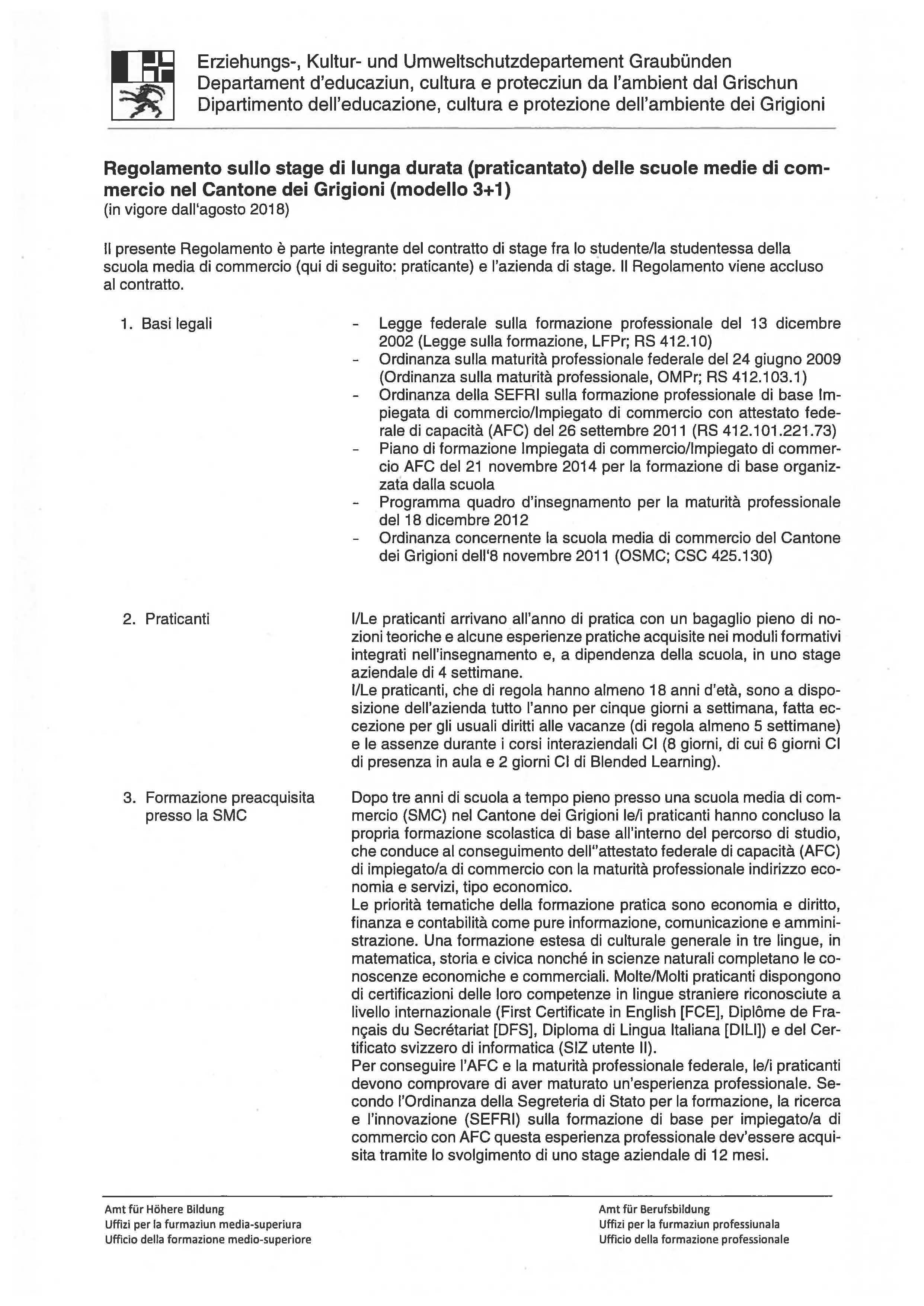 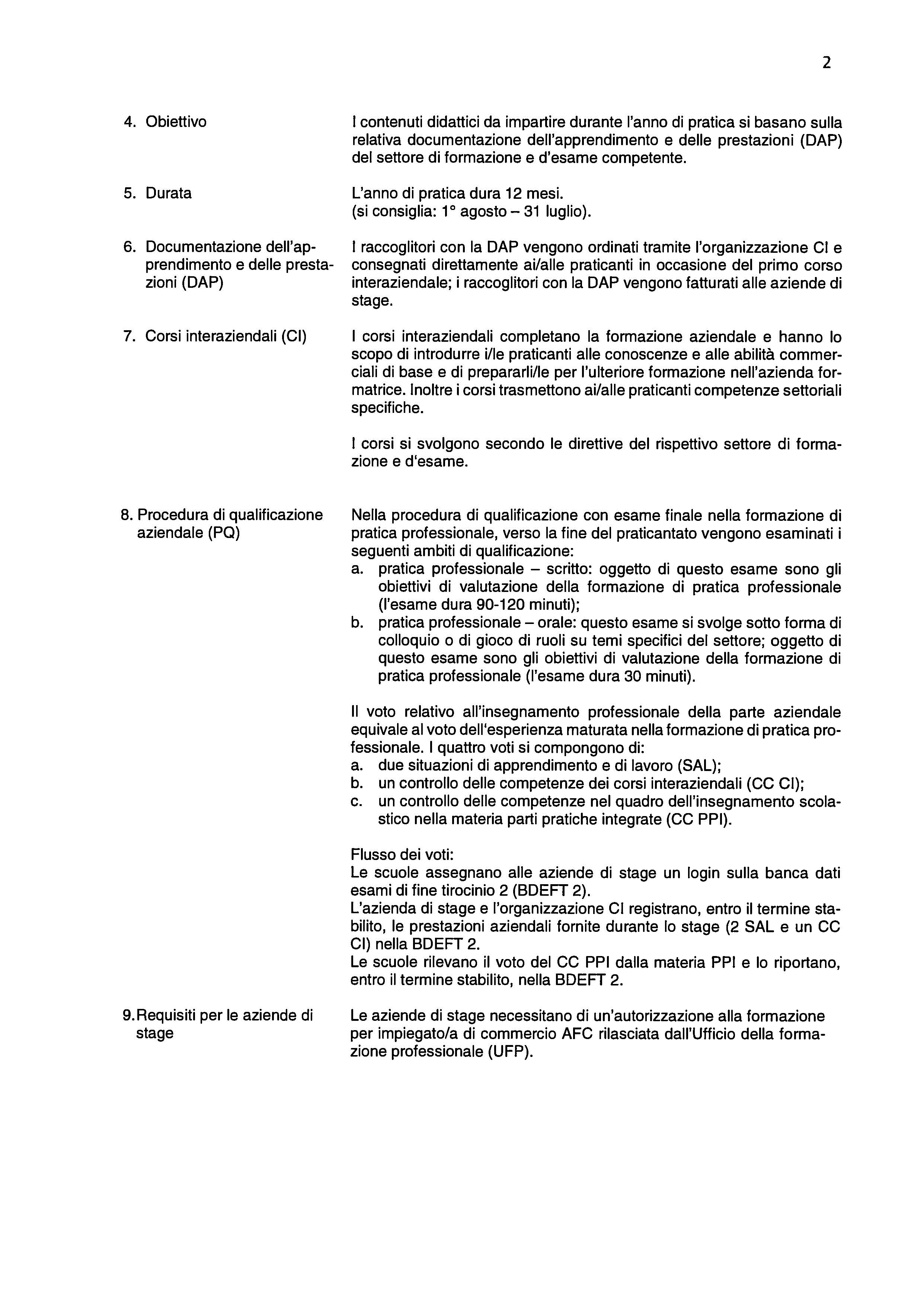 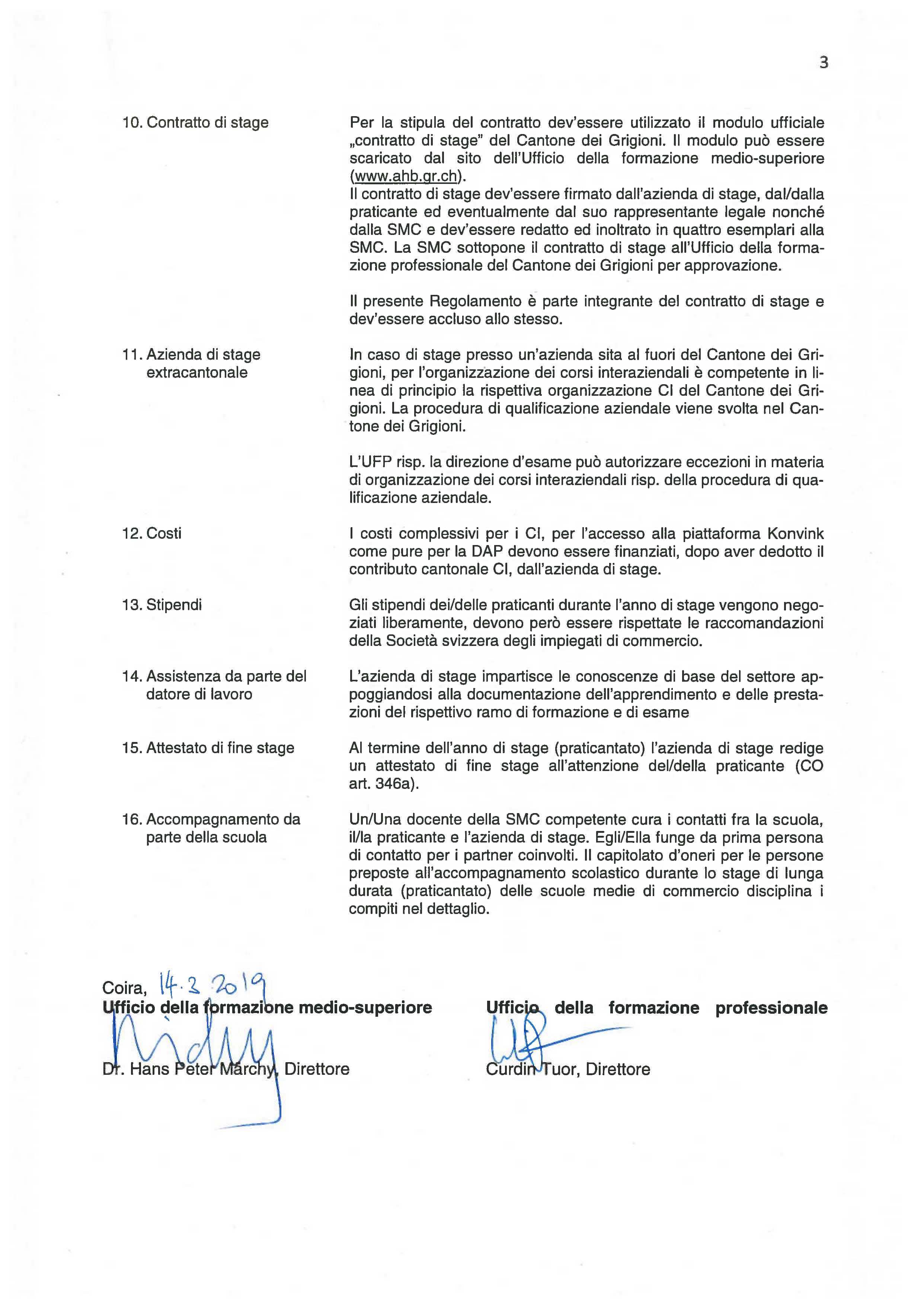 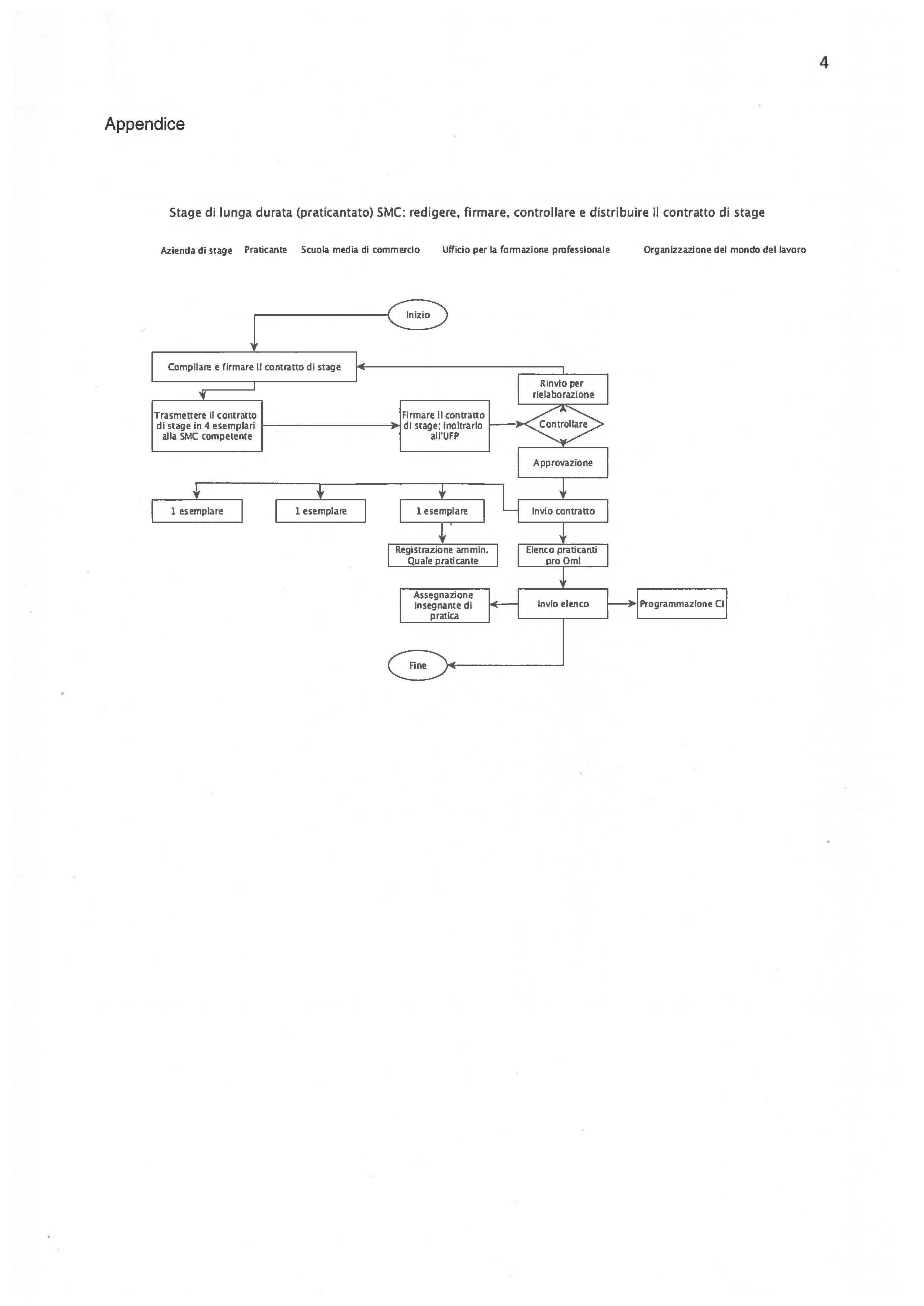 Contratto di stageContratto di stageContratto di stageContratto di stageContratto di stage*Da compilare dall'autorità cantonale*Da compilare dall'autorità cantonale*Da compilare dall'autorità cantonale*Da compilare dall'autorità cantonale*Da compilare dall'autorità cantonale*Da compilare dall'autorità cantonale*Da compilare dall'autorità cantonale*Da compilare dall'autorità cantonale Formazione professionale di base con attestato federale di capacita Formazione professionale di base con attestato federale di capacita e maturità professionale Formazione professionale di base con attestato federale di capacita Formazione professionale di base con attestato federale di capacita e maturità professionale Formazione professionale di base con attestato federale di capacita Formazione professionale di base con attestato federale di capacita e maturità professionale Formazione professionale di base con attestato federale di capacita Formazione professionale di base con attestato federale di capacita e maturità professionale Formazione professionale di base con attestato federale di capacita Formazione professionale di base con attestato federale di capacita e maturità professionaleNumero di contratto di stage*      Numero di contratto di stage*      Numero di contratto di stage*      Numero di contratto di stage*      Numero di contratto di stage*      Numero di contratto di stage*      Numero di contratto di stage*      Numero di contratto di stage*       Formazione professionale di base con attestato federale di capacita Formazione professionale di base con attestato federale di capacita e maturità professionale Formazione professionale di base con attestato federale di capacita Formazione professionale di base con attestato federale di capacita e maturità professionale Formazione professionale di base con attestato federale di capacita Formazione professionale di base con attestato federale di capacita e maturità professionale Formazione professionale di base con attestato federale di capacita Formazione professionale di base con attestato federale di capacita e maturità professionale Formazione professionale di base con attestato federale di capacita Formazione professionale di base con attestato federale di capacita e maturità professionaleNumero dell'azienda di stage*      Numero dell'azienda di stage*      Numero dell'azienda di stage*      Numero dell'azienda di stage*      Numero dell'azienda di stage*      Numero dell'azienda di stage*      Numero dell'azienda di stage*      Numero dell'azienda di stage*      Altra      Altra      Altra      Altra      Numero dell'operatore scolastico*      Numero dell'operatore scolastico*      Numero dell'operatore scolastico*      Numero dell'operatore scolastico*      Numero dell'operatore scolastico*      Numero dell'operatore scolastico*      Numero dell'operatore scolastico*      Numero dell'operatore scolastico*      Le parti sottoscritte stipulano i seguenti accordiLe parti sottoscritte stipulano i seguenti accordiLe parti sottoscritte stipulano i seguenti accordiLe parti sottoscritte stipulano i seguenti accordiLe parti sottoscritte stipulano i seguenti accordiLe parti sottoscritte stipulano i seguenti accordiLe parti sottoscritte stipulano i seguenti accordiLe parti sottoscritte stipulano i seguenti accordiLe parti sottoscritte stipulano i seguenti accordiLe parti sottoscritte stipulano i seguenti accordiLe parti sottoscritte stipulano i seguenti accordiLe parti sottoscritte stipulano i seguenti accordiLe parti sottoscritte stipulano i seguenti accordi1. Azienda di stageRagione sociale      Ragione sociale      Ragione sociale      Ragione sociale      Ragione sociale      Ragione sociale      Ragione sociale      Ragione sociale      Ragione sociale      N. tel.      N. tel.      N. tel.      N. tel.      Via      Via      Via      Via      Via      Via      Via      Via      Via      E-mailE-mailE-mailE-mailNAP/Domicilio      NAP/Domicilio      NAP/Domicilio      NAP/Domicilio      NAP/Domicilio      NAP/Domicilio      NAP/Domicilio      NAP/Domicilio      NAP/Domicilio      E-mailE-mailE-mailE-mail2. Persona in formazioneCognome      Cognome      Cognome      Cognome      Nome      Nome      Nome      Nome      Nome      Data di nascita      Data di nascita      Data di nascita      Data di nascita      2. Persona in formazioneVia      Via      Via      Via      Via      Via      Via      Via      Via      Lingua materna: i          t          f          romLingua materna: i          t          f          romLingua materna: i          t          f          romLingua materna: i          t          f          romNAP/Domicilio      NAP/Domicilio      NAP/Domicilio      NAP/Domicilio      NAP/Domicilio      NAP/Domicilio      NAP/Domicilio      NAP/Domicilio      NAP/Domicilio      Altra      Altra      Sesso:         m         fSesso:         m         fSesso:         m         fSesso:         m         fN. tel.      N. tel.      N. tel.      E-mail      E-mail      E-mail      E-mail      N. AVS      N. AVS      N. AVS      N. AVS      N. AVS      N. AVS      Attinenza      Attinenza      Attinenza      Cantone      Cantone      StatoStatoPermesso per stranieri: Permesso CPermesso per stranieri: Permesso CPermesso per stranieri: Permesso CPermesso per stranieri: Permesso CAltro permesso*      *dichiarare obbligatoriamente (Presuppone la relativa domanda alla Sezione degli stranieri)*dichiarare obbligatoriamente (Presuppone la relativa domanda alla Sezione degli stranieri)*dichiarare obbligatoriamente (Presuppone la relativa domanda alla Sezione degli stranieri)*dichiarare obbligatoriamente (Presuppone la relativa domanda alla Sezione degli stranieri)*dichiarare obbligatoriamente (Presuppone la relativa domanda alla Sezione degli stranieri)*dichiarare obbligatoriamente (Presuppone la relativa domanda alla Sezione degli stranieri)3. Rappresentanza legale (autorità tutoria)Cognome      Cognome      Cognome      Cognome      Cognome      Nome      Nome      Nome      Nome      Nome      Nome      Nome      Nome      3. Rappresentanza legale (autorità tutoria)Via      Via      Via      Via      Via      Via      Via      Sesso:         m         fSesso:         m         fSesso:         m         fSesso:         m         fSesso:         m         fSesso:         m         f3. Rappresentanza legale (autorità tutoria)NAP/Domicilio      NAP/Domicilio      NAP/Domicilio      NAP/Domicilio      NAP/Domicilio      NAP/Domicilio      NAP/Domicilio      N. tel.      N. tel.      N. tel.      N. tel.      N. tel.      N. tel.      4. Operatore della formazione di base a impostazione scolasticaIstituto      Istituto      Istituto      Istituto      Istituto      Istituto      Istituto      N. tel.      N. tel.      N. tel.      N. tel.      N. tel.      N. tel.      4. Operatore della formazione di base a impostazione scolasticaVia      Via      Via      Via      Via      Via      Via      E-mailE-mailE-mailE-mailE-mailE-mail4. Operatore della formazione di base a impostazione scolasticaNAP/Domicilio      NAP/Domicilio      NAP/Domicilio      NAP/Domicilio      NAP/Domicilio      NAP/Domicilio      NAP/Domicilio      E-mailE-mailE-mailE-mailE-mailE-mailPersona di contattoPersona di contattoPersona di contattoPersona di contattoPersona di contattoPersona di contattoPersona di contattoPersona di contattoPersona di contattoPersona di contattoPersona di contattoPersona di contattoPersona di contattoCognome      Cognome      Cognome      Cognome      Cognome      Nome      Nome      Nome      Nome      Nome      Nome      Nome      Nome      Funzione      Funzione      Funzione      Funzione      Funzione      Funzione      Funzione      Funzione      Funzione      Funzione      Funzione      Funzione      Funzione      5. Denominazione della professione, periodo di stage, tempo di prova, periodo complessivo della formazione, fine della formazione, data della PQProfessione/Profilo      Professione/Profilo      Professione/Profilo      Professione/Profilo      Professione/Profilo      Professione/Profilo      Professione/Profilo      Professione/Profilo      Professione/Profilo      Professione/Profilo      Professione/Profilo      Professione/Profilo      Professione/Profilo      5. Denominazione della professione, periodo di stage, tempo di prova, periodo complessivo della formazione, fine della formazione, data della PQIndirizzo/Ramo      Indirizzo/Ramo      Indirizzo/Ramo      Indirizzo/Ramo      Indirizzo/Ramo      Indirizzo/Ramo      Indirizzo/Ramo      Indirizzo/Ramo      Indirizzo/Ramo      Indirizzo/Ramo      Indirizzo/Ramo      Indirizzo/Ramo      Indirizzo/Ramo      5. Denominazione della professione, periodo di stage, tempo di prova, periodo complessivo della formazione, fine della formazione, data della PQPeriodo di stage:(giorno/mese/anno)   dal        	fino al      Periodo di stage:(giorno/mese/anno)   dal        	fino al      Periodo di stage:(giorno/mese/anno)   dal        	fino al      Periodo di stage:(giorno/mese/anno)   dal        	fino al      Periodo di stage:(giorno/mese/anno)   dal        	fino al      Data della PQ:      Data della PQ:      Data della PQ:      Data della PQ:      Durata del periodo di prova:       mesiDurata del periodo di prova:       mesiDurata del periodo di prova:       mesiDurata del periodo di prova:       mesi5. Denominazione della professione, periodo di stage, tempo di prova, periodo complessivo della formazione, fine della formazione, data della PQPeriodo complessivo della formazione:(giorno/mese/anno)    dal        	fino al      Periodo complessivo della formazione:(giorno/mese/anno)    dal        	fino al      Periodo complessivo della formazione:(giorno/mese/anno)    dal        	fino al      Periodo complessivo della formazione:(giorno/mese/anno)    dal        	fino al      Periodo complessivo della formazione:(giorno/mese/anno)    dal        	fino al      Percentuale di occupazione
(Modello 3+1)Percentuale di occupazione
(Modello 3+1)Percentuale di occupazione
(Modello 3+1)6. Dati sull'azienda di stageFormatore responsabile (si veda anche al punto 12)Formatore responsabile (si veda anche al punto 12)Formatore responsabile (si veda anche al punto 12)Formatore responsabile (si veda anche al punto 12)Formatore responsabile (si veda anche al punto 12)Formatore responsabile (si veda anche al punto 12)Formatore responsabile (si veda anche al punto 12)Formatore responsabile (si veda anche al punto 12)Formatore responsabile (si veda anche al punto 12)Formatore responsabile (si veda anche al punto 12)Formatore responsabile (si veda anche al punto 12)Formatore responsabile (si veda anche al punto 12)Formatore responsabile (si veda anche al punto 12)Formatore responsabile (si veda anche al punto 12)6. Dati sull'azienda di stageCognome      Cognome      Cognome      Cognome      Cognome      Nome      Nome      Nome      Nome      Nome      Nome      Nome      Nome      Nome      6. Dati sull'azienda di stageProfessione      Professione      Professione      Professione      Professione      Professione      Data di nascita      Data di nascita      Data di nascita      Data di nascita      Data di nascita      Data di nascita      Data di nascita      Data di nascita      6. Dati sull'azienda di stageNumero degli specialisti in azienda, determinante per il numero massimo di persone in formazione.Numero degli specialisti in azienda, determinante per il numero massimo di persone in formazione.Numero degli specialisti in azienda, determinante per il numero massimo di persone in formazione.Percentuale totale di specialisti occupati in azienda, determinante per il numero massimo di persone in formazione.Percentuale totale di specialisti occupati in azienda, determinante per il numero massimo di persone in formazione.Percentuale totale di specialisti occupati in azienda, determinante per il numero massimo di persone in formazione.Percentuale totale di specialisti occupati in azienda, determinante per il numero massimo di persone in formazione.Percentuale totale di specialisti occupati in azienda, determinante per il numero massimo di persone in formazione.Percentuale totale di specialisti occupati in azienda, determinante per il numero massimo di persone in formazione.Percentuale totale di specialisti occupati in azienda, determinante per il numero massimo di persone in formazione.Percentuale totale di specialisti occupati in azienda, determinante per il numero massimo di persone in formazione.6. Dati sull'azienda di stageLuogo della formazione (se non coincide con la sede dell'azienda)Luogo della formazione (se non coincide con la sede dell'azienda)Luogo della formazione (se non coincide con la sede dell'azienda)Luogo della formazione (se non coincide con la sede dell'azienda)Luogo della formazione (se non coincide con la sede dell'azienda)Luogo della formazione (se non coincide con la sede dell'azienda)Luogo della formazione (se non coincide con la sede dell'azienda)Luogo della formazione (se non coincide con la sede dell'azienda)Luogo della formazione (se non coincide con la sede dell'azienda)Luogo della formazione (se non coincide con la sede dell'azienda)Luogo della formazione (se non coincide con la sede dell'azienda)Luogo della formazione (se non coincide con la sede dell'azienda)Luogo della formazione (se non coincide con la sede dell'azienda)Luogo della formazione (se non coincide con la sede dell'azienda)Contratto di stage, pag. 27. RetribuzioneSalario LordoSalario LordoSalario LordoSalario LordoSalario LordoSalario LordoSalario LordoSalario LordoSalario LordoSalario LordoSalario LordoSalario LordoSalario LordoSalario LordoSalario LordoSalario LordoSalario LordoSalario LordoFr.      		     al meseFr.      		     al meseFr.      		     al meseFr.      		     al meseIndennità      Indennità      Indennità      Indennità      Indennità      Indennità      Indennità      Indennità      Indennità      Indennità      Indennità      Indennità      Indennità      Indennità      Indennità      Indennità      Indennità      Indennità      Parte della 13a mensilità: sì     no sì     no sì     no(per deduzioni dallo stipendio lordo oltre agli oneri sociali si vedano i punti 11 e 12)(per deduzioni dallo stipendio lordo oltre agli oneri sociali si vedano i punti 11 e 12)(per deduzioni dallo stipendio lordo oltre agli oneri sociali si vedano i punti 11 e 12)(per deduzioni dallo stipendio lordo oltre agli oneri sociali si vedano i punti 11 e 12)(per deduzioni dallo stipendio lordo oltre agli oneri sociali si vedano i punti 11 e 12)(per deduzioni dallo stipendio lordo oltre agli oneri sociali si vedano i punti 11 e 12)(per deduzioni dallo stipendio lordo oltre agli oneri sociali si vedano i punti 11 e 12)(per deduzioni dallo stipendio lordo oltre agli oneri sociali si vedano i punti 11 e 12)(per deduzioni dallo stipendio lordo oltre agli oneri sociali si vedano i punti 11 e 12)(per deduzioni dallo stipendio lordo oltre agli oneri sociali si vedano i punti 11 e 12)(per deduzioni dallo stipendio lordo oltre agli oneri sociali si vedano i punti 11 e 12)(per deduzioni dallo stipendio lordo oltre agli oneri sociali si vedano i punti 11 e 12)(per deduzioni dallo stipendio lordo oltre agli oneri sociali si vedano i punti 11 e 12)(per deduzioni dallo stipendio lordo oltre agli oneri sociali si vedano i punti 11 e 12)8. Orario di lavoroIl tempo di lavoro, compresa la formazione scolastica, comportaIl tempo di lavoro, compresa la formazione scolastica, comportaIl tempo di lavoro, compresa la formazione scolastica, comportaIl tempo di lavoro, compresa la formazione scolastica, comportaIl tempo di lavoro, compresa la formazione scolastica, comportaIl tempo di lavoro, compresa la formazione scolastica, comportaIl tempo di lavoro, compresa la formazione scolastica, comportaIl tempo di lavoro, compresa la formazione scolastica, comportaIl tempo di lavoro, compresa la formazione scolastica, comportaIl tempo di lavoro, compresa la formazione scolastica, comportaIl tempo di lavoro, compresa la formazione scolastica, comportaIl tempo di lavoro, compresa la formazione scolastica, comportaIl tempo di lavoro, compresa la formazione scolastica, comportaIl tempo di lavoro, compresa la formazione scolastica, comportaIl tempo di lavoro, compresa la formazione scolastica, comportaIl tempo di lavoro, compresa la formazione scolastica, comportaIl tempo di lavoro, compresa la formazione scolastica, comportaIl tempo di lavoro, compresa la formazione scolastica, comportaOre alla settimana:      Ore alla settimana:      Ore alla settimana:      Ore alla settimana:      Ore alla settimana:      Ore alla settimana:      Ore alla settimana:      Ore alla settimana:      Giorni di lavoro alla settimana:      Giorni di lavoro alla settimana:      Giorni di lavoro alla settimana:      Giorni di lavoro alla settimana:      Giorni di lavoro alla settimana:      Giorni di lavoro alla settimana:      Giorni di lavoro alla settimana:      Giorni di lavoro alla settimana:      Giorni di lavoro alla settimana:      Giorni di lavoro alla settimana:      Per la durata massima del lavoro giornaliero, per il lavoro notturno e domenicale così come per l'eventuale lavoro straordinario sono da osservare le disposizioni legali, in particolare la Legge sul lavoro e le relative ordinanze. Per la durata massima del lavoro giornaliero, per il lavoro notturno e domenicale così come per l'eventuale lavoro straordinario sono da osservare le disposizioni legali, in particolare la Legge sul lavoro e le relative ordinanze. Per la durata massima del lavoro giornaliero, per il lavoro notturno e domenicale così come per l'eventuale lavoro straordinario sono da osservare le disposizioni legali, in particolare la Legge sul lavoro e le relative ordinanze. Per la durata massima del lavoro giornaliero, per il lavoro notturno e domenicale così come per l'eventuale lavoro straordinario sono da osservare le disposizioni legali, in particolare la Legge sul lavoro e le relative ordinanze. Per la durata massima del lavoro giornaliero, per il lavoro notturno e domenicale così come per l'eventuale lavoro straordinario sono da osservare le disposizioni legali, in particolare la Legge sul lavoro e le relative ordinanze. Per la durata massima del lavoro giornaliero, per il lavoro notturno e domenicale così come per l'eventuale lavoro straordinario sono da osservare le disposizioni legali, in particolare la Legge sul lavoro e le relative ordinanze. Per la durata massima del lavoro giornaliero, per il lavoro notturno e domenicale così come per l'eventuale lavoro straordinario sono da osservare le disposizioni legali, in particolare la Legge sul lavoro e le relative ordinanze. Per la durata massima del lavoro giornaliero, per il lavoro notturno e domenicale così come per l'eventuale lavoro straordinario sono da osservare le disposizioni legali, in particolare la Legge sul lavoro e le relative ordinanze. Per la durata massima del lavoro giornaliero, per il lavoro notturno e domenicale così come per l'eventuale lavoro straordinario sono da osservare le disposizioni legali, in particolare la Legge sul lavoro e le relative ordinanze. Per la durata massima del lavoro giornaliero, per il lavoro notturno e domenicale così come per l'eventuale lavoro straordinario sono da osservare le disposizioni legali, in particolare la Legge sul lavoro e le relative ordinanze. Per la durata massima del lavoro giornaliero, per il lavoro notturno e domenicale così come per l'eventuale lavoro straordinario sono da osservare le disposizioni legali, in particolare la Legge sul lavoro e le relative ordinanze. Per la durata massima del lavoro giornaliero, per il lavoro notturno e domenicale così come per l'eventuale lavoro straordinario sono da osservare le disposizioni legali, in particolare la Legge sul lavoro e le relative ordinanze. Per la durata massima del lavoro giornaliero, per il lavoro notturno e domenicale così come per l'eventuale lavoro straordinario sono da osservare le disposizioni legali, in particolare la Legge sul lavoro e le relative ordinanze. Per la durata massima del lavoro giornaliero, per il lavoro notturno e domenicale così come per l'eventuale lavoro straordinario sono da osservare le disposizioni legali, in particolare la Legge sul lavoro e le relative ordinanze. Per la durata massima del lavoro giornaliero, per il lavoro notturno e domenicale così come per l'eventuale lavoro straordinario sono da osservare le disposizioni legali, in particolare la Legge sul lavoro e le relative ordinanze. Per la durata massima del lavoro giornaliero, per il lavoro notturno e domenicale così come per l'eventuale lavoro straordinario sono da osservare le disposizioni legali, in particolare la Legge sul lavoro e le relative ordinanze. Per la durata massima del lavoro giornaliero, per il lavoro notturno e domenicale così come per l'eventuale lavoro straordinario sono da osservare le disposizioni legali, in particolare la Legge sul lavoro e le relative ordinanze. Per la durata massima del lavoro giornaliero, per il lavoro notturno e domenicale così come per l'eventuale lavoro straordinario sono da osservare le disposizioni legali, in particolare la Legge sul lavoro e le relative ordinanze. Disposizioni particolari      Disposizioni particolari      Disposizioni particolari      Disposizioni particolari      Disposizioni particolari      Disposizioni particolari      Disposizioni particolari      Disposizioni particolari      Disposizioni particolari      Disposizioni particolari      Disposizioni particolari      Disposizioni particolari      Disposizioni particolari      Disposizioni particolari      Disposizioni particolari      Disposizioni particolari      Disposizioni particolari      Disposizioni particolari      9. VacanzeDiritto alle vacanze in settimane durante il periodo di stage:Diritto alle vacanze in settimane durante il periodo di stage:Diritto alle vacanze in settimane durante il periodo di stage:Diritto alle vacanze in settimane durante il periodo di stage:Diritto alle vacanze in settimane durante il periodo di stage:10. Forniture necessarie per la professioneLa persona in formazione necessita dei seguenti vestiti di lavoro, ecc.:La persona in formazione necessita dei seguenti vestiti di lavoro, ecc.:La persona in formazione necessita dei seguenti vestiti di lavoro, ecc.:La persona in formazione necessita dei seguenti vestiti di lavoro, ecc.:La persona in formazione necessita dei seguenti vestiti di lavoro, ecc.:La persona in formazione necessita dei seguenti vestiti di lavoro, ecc.:La persona in formazione necessita dei seguenti vestiti di lavoro, ecc.:La persona in formazione necessita dei seguenti vestiti di lavoro, ecc.:La persona in formazione necessita dei seguenti vestiti di lavoro, ecc.:La persona in formazione necessita dei seguenti vestiti di lavoro, ecc.:La persona in formazione necessita dei seguenti vestiti di lavoro, ecc.:La persona in formazione necessita dei seguenti vestiti di lavoro, ecc.:La persona in formazione necessita dei seguenti vestiti di lavoro, ecc.:La persona in formazione necessita dei seguenti vestiti di lavoro, ecc.:La persona in formazione necessita dei seguenti vestiti di lavoro, ecc.:La persona in formazione necessita dei seguenti vestiti di lavoro, ecc.:La persona in formazione necessita dei seguenti vestiti di lavoro, ecc.:La persona in formazione necessita dei seguenti vestiti di lavoro, ecc.:10. Forniture necessarie per la professioneLe spese di fornitura sono a carico diLe spese di fornitura sono a carico diazienda di stageazienda di stageazienda di stageazienda di stagepersona in formazione / rappresentanza legalepersona in formazione / rappresentanza legalepersona in formazione / rappresentanza legalepersona in formazione / rappresentanza legalepersona in formazione / rappresentanza legaleLa pulizia dei vestiti di lavoro è assunta daLa pulizia dei vestiti di lavoro è assunta daazienda di stageazienda di stageazienda di stageazienda di stagepersona in formazione / rappresentanza legaleLe spese di fornitura della documentazione dell'apprendimento e delle prestazioni sono a carico dell'azienda di stage. Le spese di fornitura della documentazione dell'apprendimento e delle prestazioni sono a carico dell'azienda di stage. Le spese di fornitura della documentazione dell'apprendimento e delle prestazioni sono a carico dell'azienda di stage. Le spese di fornitura della documentazione dell'apprendimento e delle prestazioni sono a carico dell'azienda di stage. Le spese di fornitura della documentazione dell'apprendimento e delle prestazioni sono a carico dell'azienda di stage. Le spese di fornitura della documentazione dell'apprendimento e delle prestazioni sono a carico dell'azienda di stage. Le spese di fornitura della documentazione dell'apprendimento e delle prestazioni sono a carico dell'azienda di stage. Le spese di fornitura della documentazione dell'apprendimento e delle prestazioni sono a carico dell'azienda di stage. Le spese di fornitura della documentazione dell'apprendimento e delle prestazioni sono a carico dell'azienda di stage. Le spese di fornitura della documentazione dell'apprendimento e delle prestazioni sono a carico dell'azienda di stage. Le spese di fornitura della documentazione dell'apprendimento e delle prestazioni sono a carico dell'azienda di stage. Le spese di fornitura della documentazione dell'apprendimento e delle prestazioni sono a carico dell'azienda di stage. Le spese di fornitura della documentazione dell'apprendimento e delle prestazioni sono a carico dell'azienda di stage. Le spese di fornitura della documentazione dell'apprendimento e delle prestazioni sono a carico dell'azienda di stage. Le spese di fornitura della documentazione dell'apprendimento e delle prestazioni sono a carico dell'azienda di stage. Le spese di fornitura della documentazione dell'apprendimento e delle prestazioni sono a carico dell'azienda di stage. Le spese di fornitura della documentazione dell'apprendimento e delle prestazioni sono a carico dell'azienda di stage. Le spese di fornitura della documentazione dell'apprendimento e delle prestazioni sono a carico dell'azienda di stage. 11. AssicurazioniAssicurazione contro gli infortuniLa persona in formazione è assicurata obbligatoriamente in base alla relativa legge (LAINF).I premi per l'assicurazione contro gli infortuni professionali sono assunti dall'azienda di stage.Assicurazione contro gli infortuniLa persona in formazione è assicurata obbligatoriamente in base alla relativa legge (LAINF).I premi per l'assicurazione contro gli infortuni professionali sono assunti dall'azienda di stage.Assicurazione contro gli infortuniLa persona in formazione è assicurata obbligatoriamente in base alla relativa legge (LAINF).I premi per l'assicurazione contro gli infortuni professionali sono assunti dall'azienda di stage.Assicurazione contro gli infortuniLa persona in formazione è assicurata obbligatoriamente in base alla relativa legge (LAINF).I premi per l'assicurazione contro gli infortuni professionali sono assunti dall'azienda di stage.Assicurazione contro gli infortuniLa persona in formazione è assicurata obbligatoriamente in base alla relativa legge (LAINF).I premi per l'assicurazione contro gli infortuni professionali sono assunti dall'azienda di stage.Assicurazione contro gli infortuniLa persona in formazione è assicurata obbligatoriamente in base alla relativa legge (LAINF).I premi per l'assicurazione contro gli infortuni professionali sono assunti dall'azienda di stage.Assicurazione contro gli infortuniLa persona in formazione è assicurata obbligatoriamente in base alla relativa legge (LAINF).I premi per l'assicurazione contro gli infortuni professionali sono assunti dall'azienda di stage.Assicurazione contro gli infortuniLa persona in formazione è assicurata obbligatoriamente in base alla relativa legge (LAINF).I premi per l'assicurazione contro gli infortuni professionali sono assunti dall'azienda di stage.Assicurazione contro gli infortuniLa persona in formazione è assicurata obbligatoriamente in base alla relativa legge (LAINF).I premi per l'assicurazione contro gli infortuni professionali sono assunti dall'azienda di stage.Assicurazione contro gli infortuniLa persona in formazione è assicurata obbligatoriamente in base alla relativa legge (LAINF).I premi per l'assicurazione contro gli infortuni professionali sono assunti dall'azienda di stage.Assicurazione contro gli infortuniLa persona in formazione è assicurata obbligatoriamente in base alla relativa legge (LAINF).I premi per l'assicurazione contro gli infortuni professionali sono assunti dall'azienda di stage.Assicurazione contro gli infortuniLa persona in formazione è assicurata obbligatoriamente in base alla relativa legge (LAINF).I premi per l'assicurazione contro gli infortuni professionali sono assunti dall'azienda di stage.Assicurazione contro gli infortuniLa persona in formazione è assicurata obbligatoriamente in base alla relativa legge (LAINF).I premi per l'assicurazione contro gli infortuni professionali sono assunti dall'azienda di stage.Assicurazione contro gli infortuniLa persona in formazione è assicurata obbligatoriamente in base alla relativa legge (LAINF).I premi per l'assicurazione contro gli infortuni professionali sono assunti dall'azienda di stage.Assicurazione contro gli infortuniLa persona in formazione è assicurata obbligatoriamente in base alla relativa legge (LAINF).I premi per l'assicurazione contro gli infortuni professionali sono assunti dall'azienda di stage.Assicurazione contro gli infortuniLa persona in formazione è assicurata obbligatoriamente in base alla relativa legge (LAINF).I premi per l'assicurazione contro gli infortuni professionali sono assunti dall'azienda di stage.Assicurazione contro gli infortuniLa persona in formazione è assicurata obbligatoriamente in base alla relativa legge (LAINF).I premi per l'assicurazione contro gli infortuni professionali sono assunti dall'azienda di stage.Assicurazione contro gli infortuniLa persona in formazione è assicurata obbligatoriamente in base alla relativa legge (LAINF).I premi per l'assicurazione contro gli infortuni professionali sono assunti dall'azienda di stage.I premi per l'assicurazione contro gli infortuni non professionali sono a carico diI premi per l'assicurazione contro gli infortuni non professionali sono a carico diI premi per l'assicurazione contro gli infortuni non professionali sono a carico diI premi per l'assicurazione contro gli infortuni non professionali sono a carico diI premi per l'assicurazione contro gli infortuni non professionali sono a carico diI premi per l'assicurazione contro gli infortuni non professionali sono a carico diI premi per l'assicurazione contro gli infortuni non professionali sono a carico diI premi per l'assicurazione contro gli infortuni non professionali sono a carico diI premi per l'assicurazione contro gli infortuni non professionali sono a carico diI premi per l'assicurazione contro gli infortuni non professionali sono a carico di      %      %azienda di stageazienda di stageazienda di stage      %persona in formazione / rappresentanza legalepersona in formazione / rappresentanza legaleAssicurazione d'indennità giornaliera in caso di malattia accordati      sì     no      Se sì: I premi sono a carico diAssicurazione d'indennità giornaliera in caso di malattia accordati      sì     no      Se sì: I premi sono a carico diAssicurazione d'indennità giornaliera in caso di malattia accordati      sì     no      Se sì: I premi sono a carico diAssicurazione d'indennità giornaliera in caso di malattia accordati      sì     no      Se sì: I premi sono a carico diAssicurazione d'indennità giornaliera in caso di malattia accordati      sì     no      Se sì: I premi sono a carico diAssicurazione d'indennità giornaliera in caso di malattia accordati      sì     no      Se sì: I premi sono a carico diAssicurazione d'indennità giornaliera in caso di malattia accordati      sì     no      Se sì: I premi sono a carico diAssicurazione d'indennità giornaliera in caso di malattia accordati      sì     no      Se sì: I premi sono a carico diAssicurazione d'indennità giornaliera in caso di malattia accordati      sì     no      Se sì: I premi sono a carico diAssicurazione d'indennità giornaliera in caso di malattia accordati      sì     no      Se sì: I premi sono a carico di      %      %azienda di stageazienda di stageazienda di stage      %persona in formazione / rappresentanza legalepersona in formazione / rappresentanza legale(L'azienda è tenuta a pagare almeno il 50 % dei premi assicurativi)(L'azienda è tenuta a pagare almeno il 50 % dei premi assicurativi)(L'azienda è tenuta a pagare almeno il 50 % dei premi assicurativi)(L'azienda è tenuta a pagare almeno il 50 % dei premi assicurativi)(L'azienda è tenuta a pagare almeno il 50 % dei premi assicurativi)(L'azienda è tenuta a pagare almeno il 50 % dei premi assicurativi)(L'azienda è tenuta a pagare almeno il 50 % dei premi assicurativi)(L'azienda è tenuta a pagare almeno il 50 % dei premi assicurativi)(L'azienda è tenuta a pagare almeno il 50 % dei premi assicurativi)(L'azienda è tenuta a pagare almeno il 50 % dei premi assicurativi)(L'azienda è tenuta a pagare almeno il 50 % dei premi assicurativi)(L'azienda è tenuta a pagare almeno il 50 % dei premi assicurativi)(L'azienda è tenuta a pagare almeno il 50 % dei premi assicurativi)(L'azienda è tenuta a pagare almeno il 50 % dei premi assicurativi)(L'azienda è tenuta a pagare almeno il 50 % dei premi assicurativi)(L'azienda è tenuta a pagare almeno il 50 % dei premi assicurativi)(L'azienda è tenuta a pagare almeno il 50 % dei premi assicurativi)(L'azienda è tenuta a pagare almeno il 50 % dei premi assicurativi)12. Allegati al contratto di stage e altri accordi particolariRegolamento sullo stage di lunga durata (praticantato) delle scuole medie di commercio nel Cantone dei Grigioni (modello 3+1) – rami servizi e amministrazione (S&A) come pure amministrazione pubblica (AmmP). Il regolamento è parte integrante del contratto di stage.Regolamento sullo stage di lunga durata (praticantato) delle scuole medie di commercio nel Cantone dei Grigioni (modello 3+1) – rami servizi e amministrazione (S&A) come pure amministrazione pubblica (AmmP). Il regolamento è parte integrante del contratto di stage.Regolamento sullo stage di lunga durata (praticantato) delle scuole medie di commercio nel Cantone dei Grigioni (modello 3+1) – rami servizi e amministrazione (S&A) come pure amministrazione pubblica (AmmP). Il regolamento è parte integrante del contratto di stage.Regolamento sullo stage di lunga durata (praticantato) delle scuole medie di commercio nel Cantone dei Grigioni (modello 3+1) – rami servizi e amministrazione (S&A) come pure amministrazione pubblica (AmmP). Il regolamento è parte integrante del contratto di stage.Regolamento sullo stage di lunga durata (praticantato) delle scuole medie di commercio nel Cantone dei Grigioni (modello 3+1) – rami servizi e amministrazione (S&A) come pure amministrazione pubblica (AmmP). Il regolamento è parte integrante del contratto di stage.Regolamento sullo stage di lunga durata (praticantato) delle scuole medie di commercio nel Cantone dei Grigioni (modello 3+1) – rami servizi e amministrazione (S&A) come pure amministrazione pubblica (AmmP). Il regolamento è parte integrante del contratto di stage.Regolamento sullo stage di lunga durata (praticantato) delle scuole medie di commercio nel Cantone dei Grigioni (modello 3+1) – rami servizi e amministrazione (S&A) come pure amministrazione pubblica (AmmP). Il regolamento è parte integrante del contratto di stage.Regolamento sullo stage di lunga durata (praticantato) delle scuole medie di commercio nel Cantone dei Grigioni (modello 3+1) – rami servizi e amministrazione (S&A) come pure amministrazione pubblica (AmmP). Il regolamento è parte integrante del contratto di stage.Regolamento sullo stage di lunga durata (praticantato) delle scuole medie di commercio nel Cantone dei Grigioni (modello 3+1) – rami servizi e amministrazione (S&A) come pure amministrazione pubblica (AmmP). Il regolamento è parte integrante del contratto di stage.Regolamento sullo stage di lunga durata (praticantato) delle scuole medie di commercio nel Cantone dei Grigioni (modello 3+1) – rami servizi e amministrazione (S&A) come pure amministrazione pubblica (AmmP). Il regolamento è parte integrante del contratto di stage.Regolamento sullo stage di lunga durata (praticantato) delle scuole medie di commercio nel Cantone dei Grigioni (modello 3+1) – rami servizi e amministrazione (S&A) come pure amministrazione pubblica (AmmP). Il regolamento è parte integrante del contratto di stage.Regolamento sullo stage di lunga durata (praticantato) delle scuole medie di commercio nel Cantone dei Grigioni (modello 3+1) – rami servizi e amministrazione (S&A) come pure amministrazione pubblica (AmmP). Il regolamento è parte integrante del contratto di stage.Regolamento sullo stage di lunga durata (praticantato) delle scuole medie di commercio nel Cantone dei Grigioni (modello 3+1) – rami servizi e amministrazione (S&A) come pure amministrazione pubblica (AmmP). Il regolamento è parte integrante del contratto di stage.Regolamento sullo stage di lunga durata (praticantato) delle scuole medie di commercio nel Cantone dei Grigioni (modello 3+1) – rami servizi e amministrazione (S&A) come pure amministrazione pubblica (AmmP). Il regolamento è parte integrante del contratto di stage.Regolamento sullo stage di lunga durata (praticantato) delle scuole medie di commercio nel Cantone dei Grigioni (modello 3+1) – rami servizi e amministrazione (S&A) come pure amministrazione pubblica (AmmP). Il regolamento è parte integrante del contratto di stage.Regolamento sullo stage di lunga durata (praticantato) delle scuole medie di commercio nel Cantone dei Grigioni (modello 3+1) – rami servizi e amministrazione (S&A) come pure amministrazione pubblica (AmmP). Il regolamento è parte integrante del contratto di stage.Regolamento sullo stage di lunga durata (praticantato) delle scuole medie di commercio nel Cantone dei Grigioni (modello 3+1) – rami servizi e amministrazione (S&A) come pure amministrazione pubblica (AmmP). Il regolamento è parte integrante del contratto di stage.Regolamento sullo stage di lunga durata (praticantato) delle scuole medie di commercio nel Cantone dei Grigioni (modello 3+1) – rami servizi e amministrazione (S&A) come pure amministrazione pubblica (AmmP). Il regolamento è parte integrante del contratto di stage.13. Modifiche della durata dello stage o scioglimento del contrattoOgni modifica del contratto di stage necessita dell'approvazione dell'autorità cantonale competente.Nel caso di scioglimento anticipato del contratto di stage valgono le disposizioni legali federali.Ogni modifica del contratto di stage necessita dell'approvazione dell'autorità cantonale competente.Nel caso di scioglimento anticipato del contratto di stage valgono le disposizioni legali federali.Ogni modifica del contratto di stage necessita dell'approvazione dell'autorità cantonale competente.Nel caso di scioglimento anticipato del contratto di stage valgono le disposizioni legali federali.Ogni modifica del contratto di stage necessita dell'approvazione dell'autorità cantonale competente.Nel caso di scioglimento anticipato del contratto di stage valgono le disposizioni legali federali.Ogni modifica del contratto di stage necessita dell'approvazione dell'autorità cantonale competente.Nel caso di scioglimento anticipato del contratto di stage valgono le disposizioni legali federali.Ogni modifica del contratto di stage necessita dell'approvazione dell'autorità cantonale competente.Nel caso di scioglimento anticipato del contratto di stage valgono le disposizioni legali federali.Ogni modifica del contratto di stage necessita dell'approvazione dell'autorità cantonale competente.Nel caso di scioglimento anticipato del contratto di stage valgono le disposizioni legali federali.Ogni modifica del contratto di stage necessita dell'approvazione dell'autorità cantonale competente.Nel caso di scioglimento anticipato del contratto di stage valgono le disposizioni legali federali.Ogni modifica del contratto di stage necessita dell'approvazione dell'autorità cantonale competente.Nel caso di scioglimento anticipato del contratto di stage valgono le disposizioni legali federali.Ogni modifica del contratto di stage necessita dell'approvazione dell'autorità cantonale competente.Nel caso di scioglimento anticipato del contratto di stage valgono le disposizioni legali federali.Ogni modifica del contratto di stage necessita dell'approvazione dell'autorità cantonale competente.Nel caso di scioglimento anticipato del contratto di stage valgono le disposizioni legali federali.Ogni modifica del contratto di stage necessita dell'approvazione dell'autorità cantonale competente.Nel caso di scioglimento anticipato del contratto di stage valgono le disposizioni legali federali.Ogni modifica del contratto di stage necessita dell'approvazione dell'autorità cantonale competente.Nel caso di scioglimento anticipato del contratto di stage valgono le disposizioni legali federali.Ogni modifica del contratto di stage necessita dell'approvazione dell'autorità cantonale competente.Nel caso di scioglimento anticipato del contratto di stage valgono le disposizioni legali federali.Ogni modifica del contratto di stage necessita dell'approvazione dell'autorità cantonale competente.Nel caso di scioglimento anticipato del contratto di stage valgono le disposizioni legali federali.Ogni modifica del contratto di stage necessita dell'approvazione dell'autorità cantonale competente.Nel caso di scioglimento anticipato del contratto di stage valgono le disposizioni legali federali.Ogni modifica del contratto di stage necessita dell'approvazione dell'autorità cantonale competente.Nel caso di scioglimento anticipato del contratto di stage valgono le disposizioni legali federali.Ogni modifica del contratto di stage necessita dell'approvazione dell'autorità cantonale competente.Nel caso di scioglimento anticipato del contratto di stage valgono le disposizioni legali federali.14. Firme delle parti contraentiIl presente contratto è allestito in Il presente contratto è allestito in 4esemplari.esemplari.esemplari.esemplari.esemplari.esemplari.Luogo      Luogo      Luogo      Luogo      Luogo      Data      Data      Data      Data      14. Firme delle parti contraenti1. Azienda di stage1. Azienda di stage1. Azienda di stage1. Azienda di stage1. Azienda di stage1. Azienda di stage1. Azienda di stage1. Azienda di stage1. Azienda di stage2. Persona in formazione2. Persona in formazione2. Persona in formazione2. Persona in formazione2. Persona in formazione2. Persona in formazione2. Persona in formazione2. Persona in formazione2. Persona in formazione4. Operatore della formazione scolastica di base4. Operatore della formazione scolastica di base4. Operatore della formazione scolastica di base4. Operatore della formazione scolastica di base4. Operatore della formazione scolastica di base4. Operatore della formazione scolastica di base4. Operatore della formazione scolastica di base4. Operatore della formazione scolastica di base4. Operatore della formazione scolastica di base3. Rappresentanza legale3. Rappresentanza legale3. Rappresentanza legale3. Rappresentanza legale3. Rappresentanza legale3. Rappresentanza legale3. Rappresentanza legale3. Rappresentanza legale3. Rappresentanza legaleQuesto contratto deve essere approvato dall'autorità cantonale.Questo contratto deve essere approvato dall'autorità cantonale.Questo contratto deve essere approvato dall'autorità cantonale.Questo contratto deve essere approvato dall'autorità cantonale.Questo contratto deve essere approvato dall'autorità cantonale.Questo contratto deve essere approvato dall'autorità cantonale.Questo contratto deve essere approvato dall'autorità cantonale.Questo contratto deve essere approvato dall'autorità cantonale.Questo contratto deve essere approvato dall'autorità cantonale.Questo contratto deve essere approvato dall'autorità cantonale.Questo contratto deve essere approvato dall'autorità cantonale.Questo contratto deve essere approvato dall'autorità cantonale.Questo contratto deve essere approvato dall'autorità cantonale.Questo contratto deve essere approvato dall'autorità cantonale.Questo contratto deve essere approvato dall'autorità cantonale.Questo contratto deve essere approvato dall'autorità cantonale.Questo contratto deve essere approvato dall'autorità cantonale.Questo contratto deve essere approvato dall'autorità cantonale.15. Approvazione dall' Ufficio per la formazione professionale del cantone dei GrigioniQuesto contratto deve essere approvato dall'autorità cantonale.Questo contratto deve essere approvato dall'autorità cantonale.Questo contratto deve essere approvato dall'autorità cantonale.Questo contratto deve essere approvato dall'autorità cantonale.Questo contratto deve essere approvato dall'autorità cantonale.Questo contratto deve essere approvato dall'autorità cantonale.Questo contratto deve essere approvato dall'autorità cantonale.Questo contratto deve essere approvato dall'autorità cantonale.Questo contratto deve essere approvato dall'autorità cantonale.Questo contratto deve essere approvato dall'autorità cantonale.Questo contratto deve essere approvato dall'autorità cantonale.Questo contratto deve essere approvato dall'autorità cantonale.Questo contratto deve essere approvato dall'autorità cantonale.Questo contratto deve essere approvato dall'autorità cantonale.Questo contratto deve essere approvato dall'autorità cantonale.Questo contratto deve essere approvato dall'autorità cantonale.Questo contratto deve essere approvato dall'autorità cantonale.Questo contratto deve essere approvato dall'autorità cantonale.15. Approvazione dall' Ufficio per la formazione professionale del cantone dei GrigioniLuogo, data, timbroLuogo, data, timbroLuogo, data, timbroLuogo, data, timbroLuogo, data, timbroLuogo, data, timbroLuogo, data, timbroLuogo, data, timbroLuogo, data, timbroLuogo, data, timbroLuogo, data, timbroLuogo, data, timbroLuogo, data, timbroLuogo, data, timbroLuogo, data, timbroLuogo, data, timbroLuogo, data, timbroLuogo, data, timbro